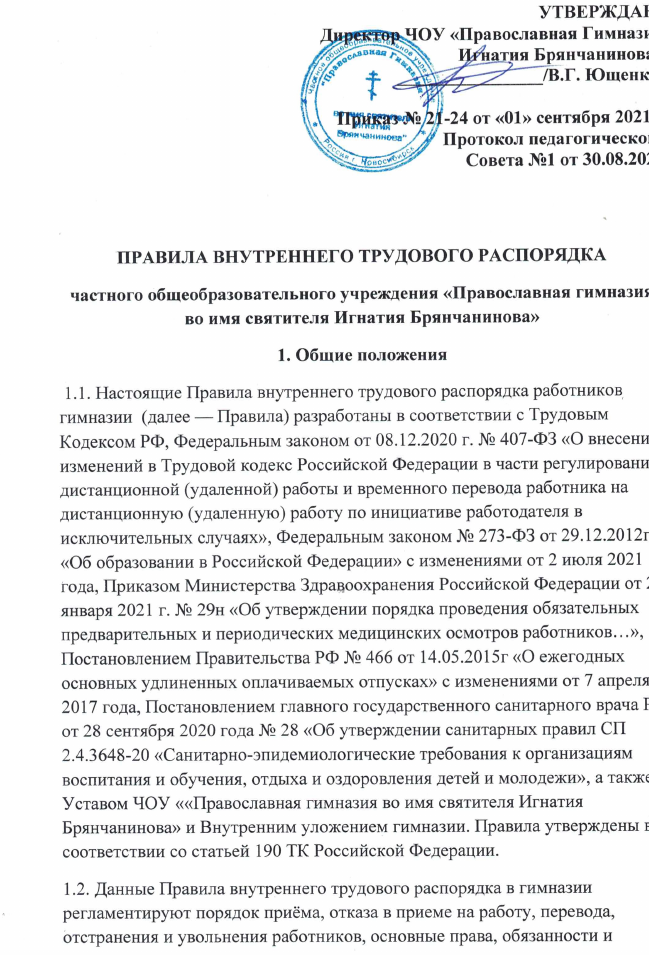  ответственность сторон трудового договора, режим работы и время отдыха, оплату труда, применяемые к работникам меры поощрения и взыскания, а также другие вопросы регулирования трудовых отношений. 1.3. Настоящие Правила призваны способствовать укреплению трудовой дисциплины, рациональному использованию рабочего времени,  совершенствованию организации труда, повышению результативности труда, защите законных прав и интересов всех участников образовательного процесса и обязательны для исполнения всеми работниками гимназии. 1.4. Данный локальный нормативный акт является приложением к Коллективному договору гимназии. 1.5. Правила внутреннего трудового распорядка утверждает директор гимназии. 1.6. Взаимоотношения между участниками образовательного процесса в Гимназии, а также учебная и трудовая дисциплина поддерживаются на основе православной этики (п. 5.3.1Устава Гимназии). Человек должен относиться к другому человеку с почтением — как к образу Божию. Руководством для рассмотрения проблем соответствия христианской этики светскому праву в Гимназии являются «Основы социальной концепции Русской Православной Церкви», принятые Юбилейным Архиерейским собором 15 августа 2000 года (глава IV «Христианская этика и светское право»). 2. Порядок приема, отказа в приеме на работу, перевода, отстранения и увольнения работников гимназии2.1. Порядок приема на работу 2.1.1. Работники реализуют свое право на труд путем заключения трудового договора о работе в гимназии. 2.1.2. Трудовой договор заключается в письменной форме (ст. 57 ТК РФ) путем составления и подписания сторонами единого правового документа, отражающего их согласованную волю по всем существенным условиям труда работника. Один экземпляр трудового договора хранится в гимназии, другой — у работника. 2.1.3. При приеме на работу заключение срочного трудового договора допускается только в случаях, предусмотренных статьями 58 и 59 Трудового кодекса Российской Федерации. 2.1.4. При приеме на работу сотрудник обязан предъявить администрации гимназии:  паспорт или иной документ, удостоверяющий личность;  трудовую книжку, за исключением случаев, когда трудовой договор заключается впервые. Впервые принятым на работу сотрудникам не оформляются трудовые книжки в бумажном варианте (с 2021 года). Сведения об их трудовой деятельности вносятся в базу ПФР в электронном виде (ст.66.1 ТК РФ). Лица, имеющие бумажную трудовую книжку по состоянию на  01.01.2021 года, вправе потребовать от работодателя, чтобы ее приняли и продолжали заполнять в соответствии со ст.66 ТК РФ.  документ, подтверждающий регистрацию в системе индивидуального (персонифицированного) учета, в том числе в форме электронного документа;  документы воинского учета — для военнообязанных и лиц, подлежащих призыву на военную службу;  документ об образовании, о квалификации или наличии специальных знаний — при поступлении на работу, требующую специальных знаний или специальной подготовки; справку о наличии (отсутствии) судимости и (или) факта уголовного преследования либо о прекращении уголовного преследования по реабилитирующим основаниям, выданную в порядке и по форме, которые устанавливаются федеральным органом исполнительной власти, осуществляющим функции по выработке и реализации государственной политики и нормативно-правовому регулированию в сфере внутренних дел, — при поступлении на работу, связанную с деятельностью, к осуществлению которой в соответствии с Трудовым кодексом, иным федеральным законом не допускаются лица, имеющие или имевшие судимость, подвергающиеся или подвергавшиеся уголовному преследованию;  заключение о предварительном медицинском осмотре (статья 49 пункт 9 Федерального закона № 273-ФЗ от 29.12.2012г «Об образовании в Российской Федерации»). При проведении предварительного осмотра работника (лица, поступающего на работу) учитываются результаты ранее проведенных (не позднее одного года) предварительного или периодического осмотра, диспансеризации, иных медицинских осмотров, подтвержденных медицинскими документами, в том числе полученных путем электронного обмена между медицинскими организациями, за исключением случаев выявления у него симптомов и синдромов заболеваний, свидетельствующих о наличии медицинских показаний для повторного проведения исследований либо иных медицинских мероприятий в рамках предварительного или периодического осмотра. Медицинские организации, проводящие предварительные или периодические осмотры, вправе получать необходимую информацию о состоянии здоровья работника или лица, поступающего на работу, с использованием медицинской информационной системы из медицинской организации, к которой работник прикреплен для медицинского обслуживания. Лицо, поступающее на работу, вправе предоставить выписку из медицинской карты пациента, получающего медицинскую помощь в амбулаторных условиях (медицинскую карту), медицинской организации, к которой он прикреплен для  медицинского обслуживания, с результатами диспансеризации (при наличии);  идентификационный номер налогоплательщика (ИНН);  полис обязательного (добровольного) медицинского страхования;  справку из учебного заведения о прохождении обучения (для лиц, обучающихся по образовательным программам высшего образования). 2.1.5. Лица, принимаемые на работу в гимназию, требующую специальных знаний (педагогические, медицинские) в соответствии с требованиями Тарифно-квалификационных характеристик (ТКХ) или с Единым тарифно-квалификационным справочником, утвержденными профессиональными стандартами обязаны предъявить документы, подтверждающие образовательный уровень и профессиональную подготовку. Право заниматься педагогической деятельностью имеют лица:  имеющие среднее профессиональное или высшее образование и отвечающие квалификационным требованиям, указанным в квалификационных справочниках, и (или) профессиональным стандартам, если иное не установлено Федеральным законом «Об образовании в Российской Федерации» от 29.12.2012 №273-ФЗ;  лица, обучающиеся по образовательным программам высшего образования по специальностям и направлениям подготовки «Образование и педагогические науки» и успешно прошедшие промежуточную аттестацию не менее чем за три года обучения, допускаются к занятию педагогической деятельностью по основным общеобразовательным программам. 2.1.6. Прием на работу в организацию, осуществляющую образовательную деятельность, без предъявления перечисленных документов не допускается. Вместе с тем, администрация гимназии не вправе требовать от работника предъявления документов сверх предусмотренных законодательством, например характеристики с прежнего места работы, справки о жилищных условиях.2.1.7. Прием на работу оформляется приказом директора Гимназии, изданным на основании заключенного трудового договора. Содержание приказа должно соответствовать условиям заключенного трудового договора. Приказ о приеме на работу объявляется работнику под роспись в трехдневный срок со дня фактического начала работы. По требованию работника директор организации, осуществляющей образовательную деятельность, обязан выдать ему надлежаще заверенную копию указанного приказа. 2.1.8. При приеме на работу (до подписания трудового договора) директор Гимназии обязан ознакомить работника под роспись с настоящими Правилами, Уставом, Внутренним уложением, должностной инструкцией, инструкциями по охране труда и пожарной безопасности, иными локальными нормативными актами, непосредственно связанными с трудовой деятельностью работника, коллективным договором. 2.1.9. При заключении трудового договора в нем по соглашению сторон может быть предусмотрено условие об испытании работника в целях проверки его соответствия поручаемой работе. Отсутствие в трудовом договоре условия об испытании означает, что работник принят на работу без испытания. В период испытания на работника распространяются положения трудового законодательства и иных нормативных правовых актов, содержащих нормы трудового права, коллективного договора, соглашений, локальных нормативных актов, срок испытания не может превышать 3-х месяцев. Испытание при приеме на работу не устанавливается для:  беременных женщин и женщин, имеющих детей в возрасте до полутора лет;  лиц, получивших среднее профессиональное образование или высшее образование по имеющим государственную аккредитацию образовательным программам и впервые поступающих на работу по полученной специальности в течение одного года со дня получения профессионального образования соответствующего уровня;  лиц, приглашенных на работу в порядке перевода от другого работодателя по согласованию между работодателями;  лиц, которым не исполнилось 18 лет;  иных лиц в случаях, предусмотренных ТК РФ, иными федеральными законами, коллективным договором. 2.1.10. При неудовлетворительном результате испытания директор гимназии имеет право до истечения срока испытания расторгнуть трудовой договор с работником, предупредив его об этом в письменной форме не позднее, чем за три дня с указанием причин, послуживших основанием для признания этого работника не выдержавшим испытание. Решение работодателя работник имеет право обжаловать в суде. При неудовлетворительном результате испытания расторжение трудового договора производится без выплаты выходного пособия. 2.1.11. Если срок испытания истек, а работник продолжает работу, то он считается выдержавшим испытание, и последующее расторжение трудового договора допускается только на общих основаниях. Если в период испытания работник придет к выводу,  что предложенная ему работа не является для него подходящей, то он имеет право расторгнуть трудовой договор по собственному желанию, предупредив об этом директора гимназии в письменной форме за три дня. 2.1.12. Трудовой договор вступает в силу со дня его подписания работником и директором школы. Работник обязан приступить к исполнению трудовых обязанностей со дня, определенного трудовым договором. Если в трудовом договоре не определен день начала работы, то работник должен приступить к работе на следующий рабочий день после вступления договора в силу. Если работник не приступил к работе в день начала работы, то работодатель имеет право аннулировать трудовой договор. Аннулированный трудовой договор считается не заключенным. 2.1.13. Трудовая книжка установленного образца является основным документом о трудовой деятельности и трудовом стаже работника (ст.66 ТК РФ). На всех работников гимназии, проработавших более 5 дней и в случае, когда работа в данной организации, осуществляющей образовательную деятельность, является основной, оформляется трудовая книжка в соответствии с требованиями Инструкции по заполнению трудовых книжек. Если работник, уже имеющий ранее заведенную трудовую книжку установленного образца, подал письменное прошение о продолжении ведения его трудовой книжки, то для него все записи заносятся в трудовую книжку. 2.1.14. Формирование сведений о трудовой деятельности лиц, впервые поступающих на работу после 31.12.2021 года, осуществляется в соответствии со ст. 66.1 ТК РФ (трудовые книжки на указанных лиц не оформляются). 2.1.15. В трудовую книжку вносятся сведения о работнике, выполняемой им работе, переводах на другую постоянную работу и об увольнении работника, а также основания прекращения трудового договора и сведения о награждениях за успехи в работе. Сведения о взысканиях в трудовую книжку не вносятся, за исключением случаев, когда дисциплинарным взысканием является увольнение. По желанию работника сведения о работе по совместительству вносятся в трудовую книжку по месту основной работы на основании документа, подтверждающего работу по совместительству. 2.1.16. Все записи о выполняемой работе, переводе на другую постоянную работу, квалификации, увольнении, а также о награждении вносятся в трудовую книжку на основании соответствующего приказа директора не позднее недельного срока, а при увольнении — в день увольнения, и должны точно соответствовать тексту приказа.  2.1.17. С каждой вносимой в трудовую книжку записью о выполняемой работе, переводе на другую постоянную работу и увольнении сотрудник отдела кадров обязан ознакомить ее владельца под роспись. 2.1.18. Работодатель также формирует в электронном виде основную информацию о трудовой деятельности и трудовом стаже каждого работника (далее — сведения о трудовой деятельности) и представляет ее в порядке, установленном законодательством Российской Федерации об индивидуальном (персонифицированном) учете в системе обязательного пенсионного страхования, для хранения в информационных ресурсах Пенсионного фонда Российской Федерации. 2.1.19. В сведения о трудовой деятельности включаются информация о работнике, месте его работы, его трудовой функции, переводах работника на другую постоянную работу, об увольнении работника с указанием основания и причины прекращения трудового договора, другая предусмотренная Трудовым кодексом Российской Федерации (далее – Кодекс), иным федеральным законом информация. 2.1.20. В случаях, установленных Кодексом, при заключении трудового договора лицо, поступающее на работу, предъявляет работодателю сведения о трудовой деятельности вместе с трудовой книжкой или взамен ее. Сведения о трудовой деятельности могут использоваться также для исчисления трудового стажа работника, внесения записей в его трудовую книжку (в случаях, если в соответствии с Кодексом или иным федеральным законом на работника ведется трудовая книжка) и осуществления других целей в соответствии с законами и иными нормативными правовыми актами Российской Федерации. 2.1.21. Лицо, имеющее стаж работы по трудовому договору, может получать сведения о трудовой деятельности:  у работодателя по последнему месту работы (за период работы у данного работодателя) на бумажном носителе, заверенные надлежащим образом, или в форме электронного документа, подписанного усиленной квалифицированной электронной подписью (при ее наличии у работодателя);  в многофункциональном центре предоставления государственных и муниципальных услуг на бумажном носителе, заверенные надлежащим образом;  в Пенсионном фонде Российской Федерации на бумажном носителе, заверенные надлежащим образом, или в форме электронного документа, подписанного усиленной квалифицированной электронной подписью;  с использованием единого портала государственных и муниципальных услуг в форме электронного документа,  подписанного усиленной квалифицированной электронной подписью. 2.1.22. Работодатель обязан предоставить работнику (за исключением случаев, если в соответствии с Кодексом или иным федеральным законом на работника ведется трудовая книжка) сведения о трудовой деятельности за период работы у данного работодателя способом, указанным в заявлении работника (на бумажном носителе, заверенные надлежащим образом, или в форме электронного документа, подписанного усиленной квалифицированной электронной подписью (при ее наличии у работодателя), поданном в письменной форме или направленном в порядке, установленном работодателем, по адресу электронной почты работодателя:  в период работы не позднее трех рабочих дней со дня подачи этого заявления;  при увольнении в день прекращения трудового договора. 2.1.23. В случае выявления работником неверной или неполной информации в сведениях о трудовой деятельности, представленных работодателем для хранения в информационных ресурсах Пенсионного фонда Российской Федерации, работодатель по письменному заявлению работника обязан исправить или дополнить сведения о трудовой деятельности и представить их в порядке, установленном законодательством Российской Федерации об индивидуальном (персонифицированном) учете в системе обязательного пенсионного страхования, для хранения в информационных ресурсах Пенсионного фонда Российской Федерации. 2.1.24. Трудовые книжки работников хранятся в образовательной организации как документы строгой отчетности. 2.1.25. На каждого работника гимназии ведется личное дело, состоящее из заверенной копии приказа о приеме на работу, копии документа об образовании и профессиональной подготовке, медицинского заключения об отсутствии противопоказаний к работе в организации, осуществляющей образовательную деятельность, документов, предъявляемых при приеме на работу вместо трудовой книжки, аттестационного листа. Здесь же хранится один экземпляр письменного трудового договора. 2.1.26. Директор организации, осуществляющей образовательную деятельность, вправе предложить работнику заполнить листок по учету кадров, автобиографию для приобщения к личному делу, вклеить фотографию в личное дело.  2.1.27. Личное дело работника хранится в образовательной организации, в том числе и после увольнения, до 50 лет.2.2. Отказ в приеме на работу 2.2.1. К педагогической деятельности не допускаются лица: 1) лишенные права заниматься педагогической деятельностью в соответствии с вступившим в законную силу приговором суда; 2) имеющие или имевшие судимость, подвергавшиеся уголовному преследованию (за исключением лиц, уголовное преследование в отношении которых прекращено по реабилитирующим основаниям) за преступления против жизни и здоровья, свободы, чести и достоинства личности (за исключением незаконной госпитализации в медицинскую организацию, оказывающую психиатрическую помощь в стационарных условиях, и клеветы), половой неприкосновенности и половой свободы личности, против семьи и несовершеннолетних, здоровья населения и общественной нравственности, основ конституционного строя и безопасности государства, мира и безопасности человечества, а также против общественной безопасности, за исключением случаев, предусмотренных пунктом 2.2.4. настоящих Правил; 3) имеющие неснятую или непогашенную судимость за иные умышленные тяжкие и особо тяжкие преступления, не указанные в пункте б); 4) признанные недееспособными в установленном федеральным законом порядке; 5) имеющие заболевания, предусмотренные перечнем, утверждаемым федеральным органом исполнительной власти, осуществляющим функции по выработке государственной политики и нормативно-правовому регулированию в области здравоохранения. 2.2.2. Лица из числа указанных в пункте 2), имевшие судимость за совершение преступлений небольшой тяжести и преступлений средней тяжести против жизни и здоровья, свободы, чести и достоинства личности (за исключением незаконной госпитализации в медицинскую организацию, оказывающую психиатрическую помощь в стационарных условиях, и клеветы), семьи и несовершеннолетних, здоровья населения и общественной нравственности, основ конституционного строя и безопасности государства, мира и безопасности человечества, а также против общественной безопасности, и лица, уголовное преследование в отношении которых по обвинению в совершении этих преступлений прекращено по не реабилитирующим основаниям, могут быть допущены к педагогической деятельности при наличии решения комиссии по  делам несовершеннолетних и защите их прав, созданной высшим исполнительным органом государственной власти субъекта Российской Федерации, о допуске их к педагогической деятельности. 2.2.3. Запрещается отказывать в заключении трудового договора работникам, приглашенным в письменной форме на работу в порядке перевода от другого работодателя, в течение одного месяца со дня увольнения с прежнего места работы. 2.2.4. По письменному требованию лица, которому отказано в заключении трудового договора, директор гимназии обязан сообщить причину отказа в письменной форме в срок не позднее чем в течение семи рабочих дней со дня предъявления такого требования. Отказ в заключении трудового договора может быть обжалован в судебном порядке. 2.3. Перевод работника на другую работу 2.3.1. Изменение определенных сторонами условий трудового договора, в том числе перевод на другую работу, допускается только по соглашению сторон трудового договора, за исключением случаев, предусмотренных Трудовым кодексом РФ. Соглашение об изменении определенных сторонами условий трудового договора заключается в письменной форме. 2.3.2. Перевод на другую работу — постоянное или временное изменение трудовой функции работника при продолжении работы у того же работодателя. Перевод на другую работу допускается только с письменного согласия работника, за исключением случаев, предусмотренных частями второй и третьей статьи 72.2 ТК РФ. 2.3.3. По письменной просьбе работника или с его письменного согласия может быть осуществлен перевод работника на постоянную работу к другому работодателю. При этом трудовой договор по прежнему месту работы прекращается (пункт 5 части 1 статьи 77 ТК РФ). 2.3.4. Запрещается переводить и перемещать работника на работу, противопоказанную ему по состоянию здоровья. 2.3.5. По соглашению сторон, заключаемому в письменной форме, работник может быть временно переведен на другую работу в гимназии на срок до одного года, а в случае, когда такой перевод осуществляется для замещения временно отсутствующего работника, за которым в соответствии с законом сохраняется место работы, — до выхода этого работника на работу. Если по окончании срока перевода прежняя работа работнику не предоставлена, а он не потребовал ее предоставления и продолжает работать, то условие соглашения о временном  характере перевода утрачивает силу и перевод считается постоянным. 2.3.6. Работника, нуждающегося в переводе на другую работу в соответствии с медицинским заключением, выданным в порядке, установленном федеральными законами и иными нормативными правовыми актами Российской Федерации, с его письменного согласия работодатель обязан перевести на другую имеющуюся у работодателя работу, не противопоказанную работнику по состоянию здоровья. 2.3.7. В случае катастрофы природного или техногенного характера, производственной аварии, несчастного случая на производстве, пожара, наводнения, землетрясения, эпидемии или эпизоотии и в любых исключительных случаях, ставящих под угрозу жизнь или нормальные жизненные условия всего населения или его части, работник может быть временно переведен по инициативе директора гимназии на дистанционную работу на период наличия указанных обстоятельств (случаев). Временный перевод работника на дистанционную работу по инициативе директора гимназии также может быть осуществлен в случае принятия соответствующего решения органом государственной власти и (или) органом местного самоуправления. 2.3.8. Согласие работника на такой перевод не требуется. При этом директор гимназии обеспечивает работника, временно переведенного на дистанционную работу по инициативе работодателя, необходимыми для выполнения этим работником трудовой функции дистанционно оборудованием, программнотехническими средствами, средствами защиты информации и иными средствами либо выплачивает дистанционному работнику компенсацию за использование принадлежащих ему или арендованных им оборудования, программно-технических средств, средств защиты информации и иных средств, возмещает расходы, связанные с их использованием, а также возмещает дистанционному работнику другие расходы, связанные с выполнением трудовой функции дистанционно. При необходимости работодатель проводит обучение работника применению оборудования, программно-технических средств, средств защиты информации и иных средств, рекомендованных или предоставленных работодателем. 2.3.9. Работодатель принимает локальный нормативный акт о временном переводе работников на дистанционную работу, содержащий:  указание на обстоятельство (случай) из числа указанных в части первой настоящей статьи, послужившее основанием для  принятия работодателем решения о временном переводе работников на дистанционную работу;  список работников, временно переводимых на дистанционную работу;  срок, на который работники временно переводятся на дистанционную работу (но не более чем на период наличия обстоятельства (случая), послужившего основанием для принятия работодателем решения о временном переводе работников на дистанционную работу);  порядок обеспечения работников, временно переводимых на дистанционную работу, за счет средств работодателя необходимыми для выполнения ими трудовой функции дистанционно оборудованием, программно-техническими средствами, средствами защиты информации и иными средствами, порядок выплаты дистанционным работникам компенсации за использование принадлежащего им или арендованного ими оборудования, программно-технических средств, средств защиты информации и иных средствами, порядок выплаты дистанционным работникам компенсации за использование принадлежащего им или арендованного ими оборудования, программно-технических средств, средств защиты информации и иных средств и возмещения расходов, связанных с их использованием, а также порядок возмещения дистанционным работникам других расходов, связанных с выполнением трудовой функции дистанционно;  порядок организации труда работников, временно переводимых на дистанционную работу (в том числе режим рабочего времени, включая определение периодов времени, в течение которых осуществляется взаимодействие работника и работодателя (в пределах рабочего времени, установленного правилами внутреннего трудового распорядка или трудовым договором), порядок и способ взаимодействия работника с работодателем (при условии, что такие порядок и способ взаимодействия позволяют достоверно определить лицо, отправившее сообщение, данные и другую информацию), порядок и сроки представления работниками работодателю отчетов о выполненной работе);  иные положения, связанные с организацией труда работников, временно переводимых на дистанционную работу. 2.3.10. Работник, временно переводимый на дистанционную работу, должен быть ознакомлен с локальным нормативным актом способом, позволяющим достоверно подтвердить получение работником такого локального нормативного акта.  2.3.11. При временном переводе на дистанционную работу по инициативе работодателя внесение изменений в трудовой договор с работником не требуется. 2.3.12. По окончании срока такого перевода (но не позднее окончания периода наличия обстоятельства (случая), послужившего основанием для принятия работодателем решения о временном переводе работников на дистанционную работу) работодатель обязан предоставить работнику прежнюю работу, предусмотренную трудовым договором, а работник обязан приступить к ее выполнению. 2.3.13. На период временного перевода на дистанционную работу по инициативе работодателя на работника распространяются гарантии, предусмотренные Федеральным законом от 08.12.2020 г. № 407-ФЗ для дистанционного работника, включая гарантии, связанные с охраной труда, обеспечением работника за счет средств работодателя необходимыми для выполнения трудовой функции дистанционно оборудованием, программно-техническими средствами, средствами защиты информации и иными средствами, выплатой работнику компенсации в связи с использованием работником принадлежащих ему или арендованных им оборудования, программно-технических средств, средств защиты информации и иных средств, а также возмещением работнику других расходов, связанных с выполнением дистанционной работы. 2.3.14. Если специфика работы, выполняемой работником на стационарном рабочем месте, не позволяет осуществить его временный перевод на дистанционную работу по инициативе работодателя либо работодатель не может обеспечить работника необходимыми для выполнения им трудовой функции дистанционно оборудованием, программно-техническими средствами, средствами защиты информации и иными средствами, время, в течение которого указанный работник не выполняет свою трудовую функцию, считается временем простоя по причинам, не зависящим от работодателя и работника, с оплатой этого времени простоя согласно части второй статьи 157 Трудового Кодекса, если больший размер оплаты не предусмотрен коллективными договорами, соглашениями, локальными нормативными актами.2.4. Порядок отстранения от работы2.4.1. Работник отстраняется от работы (не допускается к работе) в случаях:  появления на работе в состоянии алкогольного, наркотического или иного токсического опьянения;  непрохождения в установленном порядке обучения и проверки знаний и навыков в области охраны труда;  непрохождения в установленном порядке обязательного медицинского осмотра, а также обязательного психиатрического освидетельствования в случаях, предусмотренных Трудовым кодексом Российской Федерации, другими федеральными законами и иными нормативными правовыми актами Российской Федерации;  при выявлении в соответствии с медицинским заключением, выданным в порядке, установленном федеральными законами и иными нормативными правовыми актами Российской Федерации, противопоказаний для выполнения работником работы, обусловленной трудовым договором;  по требованию органов или должностных лиц, уполномоченных федеральными законами и иными нормативными правовыми актами Российской Федерации;  в других случаях, предусмотренных Трудовым кодексом Российской Федерации, другими федеральными законами и иными нормативными правовыми актами Российской Федерации;  наряду с указанными выше случаями педагогический работник отстраняется от работы (не допускается к работе) при получении администрацией гимназии или органами управления образованием от правоохранительных органов сведений о том, что данный работник подвергается уголовному преследованию за преступления, указанные в подпунктах б) и в) пункта 2.2.3. настоящих Правил. Педагогический работник отстраняется от работы (не допускается к работе) на весь период производства по уголовному делу до его прекращения либо до вступления в силу приговора суда. 2.4.2. Работник отстраняется от работы (не допускается к работе) на весь период времени до устранения обстоятельств, явившихся основанием для отстранения от работы или недопущения к работе, если иное не предусмотрено Трудовым кодексом Российской Федерации, другими федеральными законами. 2.4.3. В период отстранения от работы (недопущения к работе) заработная плата работнику не начисляется, за исключением случаев, предусмотренных Трудовым кодексом Российской Федерации или иными федеральными законами. В случаях отстранения от работы работника, который не прошел обучение и проверку знаний и навыков в области охраны труда либо обязательный медицинский осмотр не по своей вине, ему производится оплата за все время отстранения от работы как за простой.  2.5. Порядок прекращения трудового договора Прекращение трудового договора может иметь место по основаниям, предусмотренным главой 13 Трудового кодекса Российской Федерации: 2.5.1. Соглашение сторон (статья 78 ТК РФ). 2.5.2. Истечение срока трудового договора (статья 79 ТК РФ), за исключением случаев, когда трудовые отношения фактически продолжаются и ни одна из сторон не потребовала их прекращения. 2.5.3. Расторжение трудового договора по инициативе работника (статья 80 ТК РФ), при этом работник должен предупредить об этом работодателя в письменной форме не позднее чем за две недели. По соглашению между работником и работодателем трудовой договор может быть расторгнут и до истечения срока предупреждения об увольнении. В случаях, когда заявление работника об увольнении по собственному желанию обусловлено невозможностью продолжения им работы (зачисление в образовательную организацию на очное дневное обучение, выход на пенсию и другие случаи), а также в случаях установленного нарушения работодателем трудового законодательства и иных нормативных правовых актов, содержащих нормы трудового права, локальных нормативных актов, условий коллективного договора, соглашения или трудового договора, работодатель обязан расторгнуть трудовой договор в срок, указанный в заявлении работника. До истечения срока предупреждения об увольнении работник имеет право в любое время отозвать свое заявление. Увольнение в этом случае не производится, если на его место не приглашен в письменной форме другой работник, которому в соответствии с ТК РФ и иными федеральными законами не может быть отказано в заключении трудового договора. Если по истечении срока предупреждения об увольнении трудовой договор не был расторгнут и работник не настаивает на увольнении, то действие трудового договора продолжается. 2.5.4. Расторжение трудового договора по инициативе работодателя (статьи 71 и 81 ТК РФ) производится в случаях:  при неудовлетворительном результате испытания, при этом работодатель предупреждает работника об этом в письменной форме не позднее чем за три дня с указанием причин, послуживших основанием для признания этого работника не выдержавшим испытание;  ликвидации образовательной организации;  сокращения численности или штата работников образовательной организации или несоответствия работника  занимаемой должности или выполняемой работе вследствие недостаточной квалификации, подтвержденной результатами аттестации; при этом увольнение допускается, если невозможно перевести работника с его письменного согласия на другую имеющуюся у работодателя работу (как вакантную должность или работу, соответствующую квалификации работника, так и вакантную нижестоящую должность или нижеоплачиваемую работу), которую работник может выполнять с учетом его состояния здоровья;  смены собственника имущества организации, осуществляющей образовательную деятельность (в отношении заместителей директора и главного бухгалтера);  неоднократного неисполнения работником без уважительных причин трудовых обязанностей, если он имеет дисциплинарное взыскание;  однократного грубого нарушения работником трудовых обязанностей: o прогула, то есть отсутствия на рабочем месте без уважительных причин в течение всего рабочего дня (смены), независимо от его (ее) продолжительности, а также в случае отсутствия на рабочем месте без уважительных причин более четырех часов подряд в течение рабочего дня; o появления работника на работе (на своем рабочем месте либо на территории гимназии) в состоянии алкогольного, наркотического или иного токсического опьянения; o разглашения охраняемой законом тайны, ставшей известной работнику в связи с исполнением им трудовых обязанностей, в том числе разглашения персональных данных другого работника; o установленного комиссией по охране труда или уполномоченным по охране труда нарушения работником требований охраны труда, если это нарушение повлекло за собой тяжкие последствия (несчастный случай, авария) либо заведомо создавало реальную угрозу наступления таких последствий; o совершения работником аморального проступка, несовместимого с продолжением данной работы; o принятия необоснованного решения заместителями директора гимназии и главным бухгалтером, повлекшего за собой нарушение сохранности имущества, неправомерное его использование или иной ущерб имуществу образовательной организации; 16 o однократного грубого нарушения заместителями своих трудовых обязанностей; o представления работником директору гимназии, подложных документов при заключении трудового договора; o предусмотренных трудовым договором с директором, членами коллегиального исполнительного органа организации; o в других случаях, установленных ТК РФ и иными федеральными законами. Не допускается увольнение работника по инициативе работодателя (за исключением случая ликвидации гимназии) в период его временной нетрудоспособности и в период пребывания в отпуске. 2.5.5. Перевод работника по его просьбе или с его согласия на работу к другому работодателю или переход на выборную работу (должность). 2.5.6. Отказ работника от продолжения работы в связи со сменой собственника имущества образовательной организации, с изменением подведомственности (подчиненности) организации либо его реорганизацией (статья 75 ТК РФ). 2.5.7. Отказ работника от продолжения работы в связи с изменением определенных сторонами условий трудового договора (часть 4 статьи 74 ТК РФ). 2.5.8. Отказ работника от перевода на другую работу, необходимого ему в соответствии с медицинским заключением, выданным в порядке, установленном федеральными законами и иными нормативными правовыми актами Российской Федерации, либо отсутствие у работодателя соответствующей работы (части 3 и 4 статьи 73 ТК РФ). 2.5.9. Обстоятельства, не зависящие от воли сторон (статья 83 ТК РФ). 2.5.10. Нарушение установленных Трудовым кодексом Российской Федерации или иным федеральным законом правил заключения трудового договора, если это нарушение исключает возможность продолжения работы (статья 84 ТК РФ). 2.5.11. Помимо оснований, предусмотренных главой 13 ТК РФ и иными федеральными законами, основаниями прекращения трудового договора с педагогическим работником являются:  повторное в течение одного года грубое нарушение Устава гимназии и Внутреннего уложения;   применение, в том числе однократное, методов воспитания, связанных с физическим и (или) психическим насилием над личностью обучающегося школы. 2.5.12. Трудовой договор с дистанционным работником может быть расторгнут по инициативе работодателя в случае, если в период выполнения трудовой функции дистанционно работник без уважительной причины не взаимодействует с работодателем по вопросам, связанным с выполнением трудовой функции, более двух рабочих дней подряд со дня поступления соответствующего запроса работодателя (за исключением случая, если более длительный срок для взаимодействия с работодателем не установлен порядком взаимодействия работодателя и работника, предусмотренным частью девятой статьи 312.3 Трудового кодекса). 2.5.13. Трудовой договор может быть прекращен и по другим основаниям, предусмотренным ТК Российской Федерации и иными федеральными законами. 2.6. Порядок оформления прекращения трудового договора 2.6.1. Прекращение трудового договора оформляется приказом директора гимназии, с которым работник должен быть ознакомлен под роспись. По требованию работника работодатель обязан выдать ему надлежащим образом заверенную копию указанного приказа. 2.6.2. Днем прекращения трудового договора во всех случаях является последний день работы работника, за исключением случаев, когда работник фактически не работал, но за ним, в соответствии с ТК РФ или иным федеральным законом, сохранялось место работы (должность). 2.6.3. В день прекращения трудового договора работнику выдается трудовая книжка и производится с ним расчет в соответствии со ст. 140 ТК РФ. По письменному заявлению работника директор гимназии также обязан выдать ему заверенные надлежащим образом копии документов, связанных с работой. 2.6.4. Запись в трудовую книжку об основании и причине прекращения трудового договора производится в точном соответствии с формулировками ТК РФ или иного федерального закона и со ссылкой на соответствующие статью, часть статьи, пункт статьи ТК РФ или иного федерального закона. 2.6.5. При получении трудовой книжки в связи с увольнением работник гимназии расписывается в личной карточке формы Т-2 и в книге учета движения трудовых книжек и вкладышей к ним. 2.6.6. В случае, когда в день прекращения трудового договора выдать трудовую книжку работнику невозможно в связи с его отсутствием либо отказом от ее получения, директор школы направляет работнику уведомление о необходимости явиться за трудовой книжкой либо дать согласие на отправление ее по почте. Со дня направления указанного уведомления работодатель освобождается от ответственности за задержку выдачи трудовой книжки. По письменному обращению работника, не получившего трудовую книжку после увольнения, работодатель обязан выдать ее не позднее трех рабочих дней со дня обращения работника. 3. Основные права и обязанности работодателя3.1. Управление организацией, осуществляющей образовательную деятельность, осуществляет директор. 3.2. Директор гимназии обязан:  соблюдать трудовое законодательство и иные нормативные правовые акты, содержащие нормы трудового права, локальные нормативные акты, условия коллективного договора, соглашений и трудовых договоров;  предоставлять работникам образовательной организации работу, обусловленную трудовым договором;  обеспечивать безопасность и условия труда, соответствующие государственным нормативным требованиям охраны труда;  обеспечивать расследование и учёт несчастных случаев с работниками и обучающимися, произошедших в организации, осуществляющей образовательную деятельность, на её территории, во время прогулок, экскурсий и т.п.;  обеспечивать работников оборудованием, инструментами, технической документацией и иными средствами, необходимыми для исполнения ими трудовых обязанностей;  обеспечивать работникам равную оплату за труд равной ценности;  выплачивать в полном размере и своевременно причитающуюся работникам заработную плату в сроки, установленные в соответствии с ТК РФ, коллективным договором, правилами внутреннего трудового распорядка, трудовыми договорами;  выплачивать пособия, предоставлять льготы и компенсации работникам с вредными условиями труда;  совершенствовать организацию труда, обеспечивать выполнение действующих условий оплаты труда, своевременно выдавать заработную плату и пособия; - предоставлять льготы и компенсации работникам с вредными условиями труда;   вести коллективные переговоры, а также заключать коллективный договор в порядке, установленном ТК РФ;  предоставлять работникам (их представителям) полную и достоверную информацию, необходимую для заключения коллективного договора, соглашения и контроля за их выполнением;  знакомить работников под роспись с принимаемыми локальными нормативными актами, непосредственно связанными с их трудовой деятельностью;  своевременно выполнять предписания федерального органа исполнительной власти, уполномоченного на осуществление федерального государственного надзора за соблюдением трудового законодательства и иных нормативных правовых актов, содержащих нормы трудового права, других федеральных органов исполнительной власти, осуществляющих государственный контроль (надзор) в установленной сфере деятельности, уплачивать штрафы, наложенные за нарушения трудового законодательства и иных нормативных правовых актов, содержащих нормы трудового права;  рассматривать иных избранных работниками школы представителей о выявленных нарушениях трудового законодательства и иных актов, содержащих нормы трудового права, принимать меры по устранению выявленных нарушений и сообщать о принятых мерах указанным органам и представителям;  создавать Педагогическому совету необходимые условия для выполнения своих полномочий в целях улучшения образовательновоспитательной работы;  создавать условия, обеспечивающие участие работников в управлении общеобразовательной организацией в предусмотренных ТК РФ, иными федеральными законами и коллективным договором формах;  обеспечивать бытовые нужды работников, связанные с исполнением ими трудовых обязанностей;  осуществлять обязательное социальное страхование работников в порядке, установленном федеральными законами;  возмещать вред, причиненный работникам в связи с исполнением ими трудовых обязанностей, а также компенсировать моральный вред в порядке и на условиях, установленных ТК РФ, другими федеральными законами и нормативными правовыми актами Российской Федерации;  обеспечивать условия для систематического повышения профессиональной квалификации работников, организовывать и проводить аттестацию педагогических работников;  компенсировать выходы на работу в установленный для данного сотрудника выходной или праздничный день предоставлением другого дня отдыха или двойной оплаты труда, предоставлять отгулы за дежурства в нерабочее время;  своевременно предоставлять отпуска работникам образовательной организации в соответствии с утвержденным на год графиком отпусков;  своевременно рассматривать критические замечания и сообщать о принятых мерах;  исполнять иные обязанности, предусмотренные трудовым законодательством, в том числе законодательством о специальной оценке условий труда и иными нормативными правовыми актами, содержащими нормы трудового права, коллективным договором, соглашениями, локальными нормативными актами и трудовыми договорами. 3.3. Директор гимназии имеет право:  заключать, изменять и расторгать трудовые договоры с работниками гимназии, в порядке и на условиях, которые установлены ТК РФ, иными федеральными законами;  вести коллективные переговоры и заключать коллективные договоры;  поощрять работников гимназии за добросовестный эффективный труд;  требовать от работников исполнения ими трудовых обязанностей и бережного отношения к имуществу гимназии (в том числе к имуществу третьих лиц, находящемуся у работодателя, если работодатель несет ответственность за сохранность этого имущества) и других работников, соблюдения настоящих Правил;  привлекать работников к дисциплинарной и материальной ответственности в порядке, установленном ТК РФ, иными федеральными законами;  утверждать локальные нормативные акты;  взаимодействовать с органами управления гимназии;  утверждать структуру гимназии, штатное расписание, план финансово-хозяйственной деятельности, годовую бухгалтерскую отчетность, графики работы и сетку занятий; планировать и организовывать образовательную деятельность;  распределять обязанности между работниками гимназии, утверждать должностные инструкции работников;  посещать занятия и режимные моменты без предварительного предупреждения;   реализовывать права, предоставленные ему законодательством в специальной оценке условий труда. 3.4. Гимназия, как юридическое лицо, которое представляет директор, несет ответственность перед работниками:  за ущерб, причиненный в результате незаконного лишения работника возможности трудиться;  за задержку трудовой книжки при увольнении работника;  за незаконное отстранение работника от работы, его незаконное увольнение или перевод на другую работу;  за задержку выплаты заработной платы, оплаты отпуска, выплат при увольнении и других выплат, причитающихся работнику;  за причинение ущерба имуществу работника;  в иных случаях, предусмотренных Трудовым кодексом Российской Федерации и иными федеральными законами. 4. Обязанности и полномочия администрации4.1. Администрация гимназии обязана:  обеспечить соблюдение требований Устава, Правил внутреннего трудового распорядка и других локальных актов гимназии;  организовывать труд педагогических работников, учебновспомогательного и обслуживающего персонала в соответствии с их специальностью, квалификацией и опытом работы;  обеспечить здоровые и безопасные условия труда, закрепить за каждым работником соответствующее его обязанностям рабочее место и оборудование;  своевременно знакомить работников с учебным планом, сеткой занятий, графиком работы;  создать необходимые условия для работы персонала, отвечающие нормам СанПиН, содержать здания и помещения в чистоте, обеспечивать в них нормальную температуру, освещение, создать условия для хранения верхней одежды сотрудников;  осуществлять организаторскую работу, обеспечивающую контроль за качеством воспитательно-образовательной деятельности и направленную на реализацию образовательных программ;  соблюдать законодательство о труде, создавать условия труда, соответствующие правилам охраны труда, пожарной безопасности и санитарным правилам;  создавать условия, обеспечивающие охрану жизни и здоровья детей, принимать необходимые меры для профилактики травматизма среди обучающихся и работников общеобразовательной организации;  совершенствовать организацию труда, воспитательнообразовательную деятельность, создавать условия для совершенствования творческого потенциала участников  педагогического процесса, создавать условия для инновационной деятельности;  обеспечивать работников необходимыми методическими пособиями и хозяйственным инвентарём для организации эффективной работы (по мере необходимости), оказывать методическую и консультативную помощь;  осуществлять контроль над качеством воспитательнообразовательной деятельности в школе, выполнением образовательных программ;  своевременно поддерживать и поощрять лучших работников образовательной организации;  обеспечивать условия для систематического повышения квалификации работников организации, осуществляющей образовательную деятельность. 4.2. Администрация имеет право:  представлять директору информацию о нарушениях трудовой дисциплины работниками организации, осуществляющей образовательную деятельность;  давать руководителям структурных подразделений и отдельным специалистам указания, обязательные для исполнения в соответствии с их должностными инструкциями;  получать информацию и документы, необходимые для выполнения своих должностных обязанностей;  подписывать и визировать документы в пределах своей компетенции;  повышать свою профессиональную квалификацию;  иные права, предусмотренные трудовым законодательством Российской Федерации и должностными инструкциями. 5. Основные обязанности, права и ответственность работников5.1. Работники гимназии обязаны:  добросовестно исполнять свои трудовые обязанности, возложенные на них трудовым договором;  соблюдать Устав, настоящие Правила, свои должностные инструкции;  соблюдать трудовую дисциплину;  выполнять установленные нормы труда;  соблюдать требования по охране труда и обеспечению безопасности труда, пожарной безопасности;  бережно относиться к имуществу образовательной организации (в том числе к имуществу обучающихся и их родителей, если школа  несет ответственность за сохранность этого имущества) и других работников;  незамедлительно сообщать директору (при отсутствии — иному должностному лицу) о возникновении ситуации, представляющей угрозу жизни и здоровью обучающихся и работников, сохранности имущества гимназии (в том числе имущества обучающихся и их родителей, если гимназия несет ответственность за сохранность этого имущества) и других работников;  добросовестно работать, соблюдать дисциплину труда, своевременно и точно исполнять распоряжения администрации гимназии, использовать все рабочее время для полезного труда, не отвлекать других сотрудников от выполнения их трудовых обязанностей;  незамедлительно сообщать администрации гимназии обо всех случаях травматизма;  проходить в установленные сроки периодические медицинские осмотры, соблюдать санитарные правила, гигиену труда;  соблюдать чистоту в закреплённых помещениях, экономно расходовать материалы, тепло, электроэнергию, воду;  проявлять заботу об обучающихся, быть внимательными, учитывать индивидуальные особенности детей, их положение в семьях;  соблюдать этические нормы поведения в коллективе, быть внимательными и доброжелательными в общении с родителями (законными представителями) обучающихся гимназии;  систематически повышать свою квалификацию. 5.2. Педагогические работники гимназии обязаны:  строго соблюдать трудовую дисциплину (выполнять п. 5.1);  осуществлять свою деятельность на высоком профессиональном уровне, обеспечивать в полном объеме реализацию утвержденных образовательных программ;  нести ответственность за жизнь, физическое и психическое здоровье каждого обучающегося, обеспечивать охрану жизни и здоровья детей, отвечать за воспитание и обучение детей;  контролировать соблюдение обучающимися правил безопасности жизнедеятельности;  соблюдать правовые, нравственные и этические нормы, следовать требованиям православной и профессиональной этики;  уважать честь и достоинство обучающихся и других участников образовательных отношений;  развивать у детей познавательную активность, самостоятельность, инициативу, творческие способности, формировать способность к труду, культуру здорового и безопасного образа жизни;  применять педагогически обоснованные и обеспечивающие высокое качество образования формы, методы обучения и воспитания;  учитывать особенности психофизического развития детей и состояние их здоровья, соблюдать специальные условия, необходимые для получения общего образования лицами с ограниченными возможностями здоровья, при необходимости взаимодействовать с медицинскими организациями;  выполнять требования медицинского персонала, связанные с охраной и укреплением здоровья детей, четко следить за выполнением инструкций по охране жизни и здоровья детей в помещениях гимназии и на прогулочных участках;  сотрудничать с семьёй ребёнка по вопросам воспитания и обучения;  участвовать в родительских собраниях, осуществлять консультации, посещать заседания Родительского совета;  посещать детей на дому, уважать родителей (законных представителей) обучающихся, видеть в них партнёров;  воспитывать у детей бережное отношение к имуществу гимназии;  заранее тщательно готовиться к занятиям;  участвовать в работе педагогических советов гимназии, изучать педагогическую литературу, знакомиться с опытом работы других педагогических работников;  вести работу в методическом кабинете, готовить выставки, каталоги, подбирать материал для практической работы с детьми, оформлять наглядные педагогические пособия, стенды;  совместно с музыкальным руководителем готовить праздники, принимать участие в праздничном оформлении гимназии;  в летний период организовывать и участвовать в оздоровительных мероприятиях при участии духовника гимназии;  четко планировать свою образовательно-воспитательную деятельность, держать администрацию гимназии в курсе своих планов;  проводить диагностики, осуществлять мониторинг, соблюдать правила и режим ведения документации;  уважать личность обучающегося гимназии, изучать его индивидуальные особенности, знать его склонности и особенности характера, помогать ему в становлении и развитии личности;  защищать и представлять права детей перед администрацией, Попечительским, Педагогическим и Родительским советами, а также другими инстанциями;   допускать на свои занятия родителей (законных представителей), администрацию, представителей общественности по предварительной договоренности;  классным руководителям необходимо следить за посещаемостью занятий учениками своего класса, своевременно сообщать об отсутствующих детях медсестре, духовнику гимназии, директору и его заместителям;  своевременно заполнять и аккуратно вести установленную документацию;  систематически повышать свой профессиональный уровень;  проходить аттестацию на соответствие занимаемой должности в порядке, установленном законодательством об образовании;  проходить в соответствии с трудовым законодательством предварительные при поступлении на работу и периодические медицинские осмотры, а также внеочередные медицинские осмотры по направлению работодателя;  проходить в установленном законодательством Российской Федерации порядке обучение и проверку знаний и навыков в области охраны труда. 5.3. Работники гимназии имеют право на:  заключение, изменение и расторжение трудового договора в порядке и на условиях, установленных Трудовым кодексом Российской Федерации, иными федеральными законами;  предоставление ему работы, обусловленной трудовым договором;  рабочее место, соответствующее государственным нормативным требованиям охраны труда и условиям, предусмотренным коллективным договором;  своевременную и в полном объеме выплату заработной платы в соответствии со своей квалификацией, сложностью труда, количеством и качеством выполненной работы;  отдых, обеспечиваемый установлением нормальной продолжительности рабочего времени, сокращенного рабочего времени для отдельных профессий и категорий работников, предоставление еженедельных выходных дней, нерабочих праздничных дней, оплачиваемых ежегодных отпусков;  полную достоверную информацию об условиях труда и требованиях охраны труда на рабочем месте, включая реализацию прав, предоставленных законодательством о специальной оценке условий труда; подготовку и дополнительное профессиональное образование в порядке, установленном Трудовым кодексом Российской Федерации, иными федеральными законами;   объединение, включая право на создание профессиональных союзов и вступление в них для защиты своих трудовых прав, свобод и законных интересов;  участие в управлении гимназией в формах, предусмотренных Трудовым кодексом Российской Федерации, иными федеральными законами, Уставом гимназии и Коллективным договором;  ведение коллективных переговоров и заключение коллективных договоров и соглашений через своих представителей, а также на информацию о выполнении коллективного договора и заключенных соглашений;  защиту своих трудовых прав, свобод и законных интересов всеми незапрещенными законом способами;  разрешение индивидуальных и коллективных трудовых споров в порядке, установленном Трудовым кодексом Российской Федерации, иными федеральными законами;  возмещение вреда, причиненного в связи с исполнением трудовых обязанностей, и компенсацию морального вреда в порядке, установленном Трудовым кодексом Российской Федерации, иными федеральными законами;  обязательное социальное страхование в случаях, предусмотренных федеральными законами Российской Федерации;  повышение разряда и категории по результатам своего труда;  моральное и материальное поощрение по результатам труда;  совмещение профессии (должностей);  отстаивание своих профессиональных гражданских личностных интересов и авторитета, здоровья в спорных ситуациях.5.4. Педагогические работники имеют дополнительно право на:  самостоятельное определение форм, средств и методов своей педагогической деятельности в рамках воспитательной концепции гимназии, а также на обращение, при необходимости, к родителям (законным представителям) обучающихся для усиления контроля с их стороны за поведением и развитием детей;  свободное выражение своего мнения, свободу от вмешательства в профессиональную деятельность;  обращение в комиссию по урегулированию споров между участниками образовательных отношений;  творческую инициативу, разработку и применение авторских программ и методов обучения и воспитания в пределах реализуемой образовательной программы;   выбор учебных пособий, материалов и иных средств обучения и воспитания в соответствии с образовательной программой гимназии и в порядке, установленном законодательством об образовании;  участие в разработке образовательных программ, в том числе учебных планов, методических материалов и иных компонентов образовательных программ;  осуществление научной, творческой, исследовательской деятельности, участие в экспериментальной и международной деятельности, разработках и во внедрении инноваций;   бесплатное пользование библиотеками и информационными ресурсами, а также доступ в порядке, установленном локальными нормативными актами гимназии, к информационнотелекоммуникационным сетям и базам данных, учебным и методическим материалам, материально-техническим средствам обеспечения образовательной деятельности, необходимым для качественного осуществления педагогической или исследовательской деятельности в гимназии;  участие в обсуждении вопросов, относящихся к деятельности гимназии, в том числе через органы управления образованием и общественные организации;  защиту профессиональной чести и достоинства, справедливое и объективное расследование нарушения норм профессиональной этики;  право на сокращенную продолжительность рабочего времени;  право на дополнительное профессиональное образование по профилю педагогической деятельности не реже чем один раз в три года;  ежегодный основной удлиненный оплачиваемый отпуск;  длительный отпуск сроком до одного года не реже чем через каждые десять лет непрерывной педагогической работы;  досрочное назначение страховой пенсии по старости в порядке, установленном законодательством Российской Федерации;  предоставление педагогическим работникам, состоящим на учете в качестве нуждающихся в жилых помещениях, вне очереди жилых помещений по договорам социального найма, право на предоставление жилых помещений специализированного жилищного фонда;  иные трудовые права, меры социальной поддержки, установленные федеральными законами и законодательными актами субъектов Российской Федерации. 5.5. Ответственность работников:   нарушение трудовой дисциплины влечет за собой применение мер дисциплинарного или общественного воздействия, а также применение иных мер, предусмотренных действующим законодательством;  педагогические работники несут ответственность в установленном законодательством Российской Федерации порядке за несоблюдение прав и свобод обучающихся, родителей (законных представителей) обучающихся, за реализацию не в полном объеме образовательной программы в соответствии с учебным планом, за качество обучения и соответствие ФГОС, за жизнь и здоровье обучающихся в гимназии и на её территории, во время прогулок, экскурсий и т.п., разглашение персональных данных участников воспитательнообразовательной деятельности, неоказание первой помощи пострадавшему при несчастном случае;  педагогические работники несут ответственность за неисполнение или ненадлежащее исполнение возложенных на них обязанностей в порядке и в случаях, которые установлены федеральными законами; неисполнение или ненадлежащее исполнение педагогическими работниками их обязанностей также учитывается при прохождении ими аттестации;  работники несут материальную ответственность за причинение по вине работника ущерба имуществу гимназии или третьих лиц, за имущество которых отвечает гимназия. 5.6. Педагогическим и другим работникам запрещается:  изменять по своему усмотрению расписание занятий и график работы;  нарушать установленный в гимназии режим дня, отменять, удлинять или сокращать продолжительность непосредственно образовательной деятельности и других режимных моментов;  оставлять детей без присмотра во время уроков, приема пищи, проведения всех видов деятельности, выхода на прогулку и в период возвращения с нее, во время проведения мероприятий во 2-й половине дня и на занятиях физкультурой, в кабинетах дополнительного образования;  отдавать детей посторонним лицам, несовершеннолетним родственникам, лицам в нетрезвом состоянии, отпускать детей одних по просьбе родителей;  разглашать персональные данные участников воспитательнообразовательной деятельности гимназии;  применять к обучающимся меры физического и психического насилия;  говорить о недостатках и неудачах обучающегося при других родителях (законных представителях) и детях;  оказывать платные образовательные услуги обучающимся в гимназии, если это приводит к конфликту интересов;  использовать образовательную деятельность для политической агитации, сообщения детям недостоверных сведений об исторических, национальных, религиозных и культурных традициях народов, а также для побуждения обучающихся к действиям, противоречащим Конституции Российской Федерации. 5.7. В помещениях и на территории гимназии запрещается:  отвлекать работников гимназии от их непосредственной работы;  присутствие посторонних лиц в кабинетах и других местах гимназии без разрешения директора или его заместителей;  громко разговаривать и шуметь в коридорах, особенно во время проведения непосредственно образовательной деятельности;  находиться в верхней одежде и в головных уборах в помещениях гимназии;  пользоваться громкой связью мобильных телефонов;  курить в помещениях и на территории организации, осуществляющей образовательную деятельность;  распивать спиртные напитки 6. Режим работы и время отдыха6.1. Образовательная организация работает в режиме 5-дневной рабочей недели (выходной — суббота, воскресенье). 6.2. Продолжительность рабочего дня:  для педагогов определяется из расчета 36 часов в неделю;  для инструктора по физической культуре — 30 часов в неделю;  для педагога-психолога — 36 часов в неделю;  для учителя-логопеда, учителя-дефектолога — 20 часов в неделю;  для педагога-организатора — 24 часа в неделю;  для педагога дополнительного образования – 18 часов в неделю. 6.3. Продолжительность рабочего дня руководящего, административнохозяйственного, обслуживающего и учебно-вспомогательного персонала определяется из расчета 40-часовой рабочей недели. 6.4. Ненормированный рабочий день устанавливается для директора и заместителей директора. 6.5. Режим рабочего времени для работников кухни устанавливается: с 8.00 до 16.00. 6.6. Для сторожей гимназии устанавливается режим рабочего времени согласно графику сменности. 6.7. Продолжительность рабочего дня, режим рабочего времени и время отдыха, выходные дни для работников определяются графиками работы, составляемыми с соблюдением установленной продолжительности рабочего времени за неделю и утверждаются приказом директора гимназии. Графики работы доводятся до сведения работников под личную роспись и вывешиваются на видном месте. 6.8. Рабочее время педагогического работника определяется расписанием образовательной деятельности, которое составляется и утверждается администрацией гимназии с учетом обеспечения педагогической целесообразности, соблюдения санитарно-гигиенических норм и максимальной экономии времени педагога. 6.9. Установленный в начале учебного года объем учебной нагрузки не может быть уменьшен в течение учебного года по инициативе администрации гимназии, за исключением случаев уменьшения количества групп. 6.10. Администрация гимназии строго ведет учет соблюдения рабочего времени всеми сотрудниками. 6.11. В случае неявки на работу по болезни работник обязан известить администрацию как можно раньше, а также предоставить листок временной нетрудоспособности в первый день выхода на работу. 6.12. Общее собрание трудового коллектива, заседание Педагогического совета, совещания при директоре не должны продолжаться более двух часов. 6.13. Привлечение к работе работников в установленные графиком выходные и праздничные дни не допускается и может иметь место лишь в случаях, предусмотренных законодательством. 6.14. Администрация привлекает работников к дежурству по гимназии в рабочее время. Дежурство должно начинаться не ранее чем за 20 минут до начала занятий и продолжаться не более 20 минут после окончания занятий данного педагогического работника. График дежурств составляется на месяц и утверждается директором гимназии.6.15. Общие собрания трудового коллектива проводятся по мере необходимости, но не реже одного раза в год. Заседания педагогического совета проводятся не реже 3–4 раз в год. Все заседания проводятся в нерабочее время и не должны продолжаться более двух часов, родительские собрания — более полутора часов. 6.16. Работникам гимназии предоставляется ежегодный оплачиваемый отпуск сроком не менее 28 календарных дней. Педагогическим работникам предоставляется удлиненный отпуск продолжительностью 42 либо 56 календарных дней. Отпуск предоставляется в соответствии с графиком, утверждаемым директором гимназии не позднее, чем за две недели до наступления календарного года. О времени начала отпуска работник должен быть извещен не позднее,  чем за две недели до его начала. Предоставление отпуска директору оформляется приказом отдела образования, другим работникам — приказом по гимназии. 6.17. Право на использование отпуска за первый год работы возникает у работника по истечении шести месяцев его непрерывной работы в школе. По соглашению сторон оплачиваемый отпуск работнику может быть предоставлен и до истечения шести месяцев (ч.2 ст.122 ТК РФ). До истечения шести месяцев непрерывной работы оплачиваемый отпуск по заявлению работника должен быть предоставлен:  женщинам — перед отпуском по беременности и родам или непосредственно после него;  работникам в возрасте до восемнадцати лет;  работникам, усыновившим ребенка (детей) в возрасте до трех месяцев;  в других случаях, предусмотренных федеральными законами. Отпуск за второй и последующие годы работы может предоставляться в любое время рабочего года в соответствии с очередностью предоставления ежегодных оплачиваемых отпусков, установленной в организации, осуществляющей образовательную деятельность. 6.18. По соглашению между работником и работодателем ежегодный оплачиваемый отпуск может быть разделен на части. При этом хотя бы одна из частей этого отпуска должна быть не менее 14 календарных дней (ч.1 ст.125 ТК РФ). 6.19. Ежегодный оплачиваемый отпуск продлевается или переносится на другой срок, определяемый директором с учетом желания работника в случаях (ч.1 ст.124 ТК РФ):  временной нетрудоспособности работника;  исполнения работником во время ежегодного оплачиваемого отпуска государственных обязанностей, если для этого трудовым законодательством предусмотрено освобождение от работы;  в других случаях, предусмотренных трудовым законодательством, локальными нормативными актами гимназии. 6.20. По семейным обстоятельствам и другим уважительным причинам работнику гимназии по его письменному прошению может быть предоставлен отпуск без сохранения заработной платы, продолжительность которого определяется по соглашению между работником и работодателем (ч.1 ст. 128 ТК РФ). 6.21. При совмещении профессий (должностей), исполнении обязанностей временно отсутствующего работника, а также при работе на условиях внутреннего совместительства работнику производится оплата в соответствии с действующим трудовым законодательством за фактически отработанное время.  6.22. Периоды отмены образовательной деятельности для обучающихся по санитарно-эпидемиологическим, климатическим и другим основаниям являются рабочим временем педагогических и других работников гимназии. В эти периоды педагогические работники привлекаются к методической, организационной и хозяйственной работе в порядке, устанавливаемом локальным нормативным актом гимназии.7. Оплата труда7.1. Оплата труда работников гимназии осуществляется на основе решения Попечительского совета, приказа директора гимназии в соответствии со штатным расписанием и сметой расходов. 7.2. Гимназия обеспечивает гарантированный законодательством Российской Федерации минимальный размер оплаты труда, условия и меры социальной защиты своих работников. Верхний предел заработной платы не ограничен и определяется финансовыми возможностями организации. 7.3. Ставки заработной платы работникам школы устанавливаются на основе тарификационного списка в соответствии с тарифноквалификационными требованиями и соответствуют законодательству Российской Федерации, муниципальным правовым актам. 7.4. Оплата труда работников гимназии осуществляется в зависимости от установленного оклада в соответствии с занимаемой должностью, уровнем образования и стажем работы, а также полученной квалификационной категорией по итогам аттестации. 7.5. Оплата труда педагогических работников осуществляется в зависимости от установленного количества часов по тарификации. Установление количества часов по тарификации меньшее количества часов за ставку допускается только с письменного согласия педагогического работника. 7.6. Тарификация на новый учебный год утверждается директором не позднее 5 сентября текущего года на основе предварительной тарификации, разработанной и доведенной педагогическим работникам под роспись. 7.7. Оплата труда в гимназии производится два раза в месяц: аванс и зарплата в срок (15-го и 1-го числа каждого месяца). 7.8. Оплата труда работников, привлекаемых к работе в выходные и праздничные дни, осуществляется в соответствии с требованиями действующего трудового законодательства Российской Федерации. 7.9. Оплата труда работников, работающих по совместительству, осуществляется в соответствии с действующим трудовым законодательством Российской Федерации. 7.10. Оплата труда работников, совмещающим должности, замещающих временно отсутствующих работников, осуществляется в  соответствии с требованиями действующего трудового законодательства Российской Федерации. 7.11. В гимназии устанавливаются стимулирующие выплаты, премирование в соответствии с «Положением о порядке распределения стимулирующих выплат». 7.12. Работникам с условиями труда, отличающимися от нормальных условий труда, устанавливаются доплаты в соответствии с действующим законодательством Российской Федерации. 8. Поощрения за труд8.1. За добросовестное выполнение работниками трудовых обязанностей, продолжительную и безупречную работу, новаторство в труде и другие достижения в работе применяются следующие поощрения (ст. 191 ТК РФ):  объявление благодарности;  премирование;  награждение ценным подарком;  награждение Почетной грамотой;  другие виды поощрений. 8.2. В отношении работника гимназии могут применяться одновременно несколько видов поощрения. 8.3. Поощрения применяются администрацией гимназии совместно или по соглашению с уполномоченным в установленном порядке представителем работников организации, осуществляющей образовательную деятельность. 8.4. Поощрения оформляются приказом (постановлением, распоряжением) директора гимназии и доводятся до сведения коллектива. Сведения о поощрениях заносятся в трудовую книжку работника. 8.5. За особые трудовые заслуги работники представляются в вышестоящие органы управления образованием к поощрению, наградам, присвоению званий. 8.6. Работники гимназии могут представляться к награждению государственными наградами Российской Федерации. 9. Дисциплинарные взыскания 9.1. Нарушение трудовой дисциплины, т.е. неисполнение или ненадлежащее исполнение вследствие умысла, самонадеянности, либо небрежности работника возложенных на него трудовых обязанностей, влечет за собой применения мер дисциплинарного или общественного воздействия, а также применение иных мер, предусмотренных действующим законодательством.  9.2. За совершение дисциплинарного проступка, то есть за неисполнение работником по его вине возложенных на него трудовых обязанностей, директор гимназии имеет право применить следующие дисциплинарные взыскания (ст.192 ТК РФ):  замечание;  выговор;  увольнение по соответствующим основаниям. 9.3. При наложении дисциплинарного взыскания должны учитываться тяжесть совершенного проступка и обстоятельства, при которых он был совершен (ч.5 ст.192 ТК РФ). Применение в гимназии дисциплинарных взысканий, не предусмотренных федеральными законами, настоящими Правилами внутреннего трудового распорядка не допускается. 9.4. Увольнение в качестве дисциплинарного взыскания может быть применено в соответствии со ст. 192 ТК РФ в случаях:  неоднократного неисполнения работником школы без уважительных причин трудовых обязанностей, если он имеет дисциплинарное взыскание;  однократного грубого нарушения работником трудовых обязанностей;  прогула, т.е. отсутствия на рабочем месте без уважительных причин в течение всего рабочего дня (смены), независимо от его (ее) продолжительности, а также в случае отсутствия на рабочем месте без уважительных причин более четырех часов подряд в течение рабочего дня (смены);  появления работника на работе (на своем рабочем месте либо на территории гимназии или объекта, где по поручению директора работник должен выполнять трудовую функцию) в состоянии алкогольного, наркотического или иного токсического опьянения;  разглашения охраняемой законом тайны (государственной, служебной и иной), ставшей известной работнику в связи с исполнением им трудовых обязанностей, в том числе разглашения персональных данных другого работника;  совершения по месту работы хищения (в том числе мелкого) чужого имущества, растраты, умышленного его уничтожения или повреждения, установленных вступившим в законную силу приговором суда или постановлением судьи, органа, должностного лица, уполномоченных рассматривать дела об административных правонарушениях;  установленного комиссией по охране труда или уполномоченным по охране труда нарушения работником требований охраны труда, если это нарушение повлекло за собой тяжкие последствия (несчастный случай, авария) либо заведомо создавало реальную угрозу наступления таких последствий;  совершения виновных действий работником, непосредственно обслуживающим денежные или товарные ценности, если эти действия дают основание для утраты доверия к нему со стороны работодателя;  непринятия работником мер по предотвращению или урегулированию конфликта интересов, стороной которого он является;  совершения работником, выполняющим воспитательные функции, аморального поступка, несовместимого с продолжением данной работы. Аморальным поступком является виновное действие или бездействие, которое нарушает основные моральные нормы общества и противоречит содержанию трудовой функции педагогического работника (например, поведение, унижающее человеческое достоинство и т.п.);  принятия директором гимназии, его заместителями и главным бухгалтером необоснованного решения, повлекшего за собой нарушение сохранности имущества, неправомерное его использование или иной ущерб имуществу гимназии;  представления работником директору гимназии подложных документов при заключении трудового договора;  в других случаях, установленных ТК РФ и иными федеральными законами. 9.5. Дополнительными основаниями для увольнения педагогического работника школы являются:  повторное в течение одного года грубое нарушение Устава гимназии;  применение, в том числе однократное, методов воспитания, связанных с физическим и (или) психическим насилием над личностью обучающегося гимназии. К подобным поступкам могут быть отнесены: рукоприкладство по отношению к детям, нарушение общественного порядка, другие нарушения норм морали, явно не соответствующие статусу педагога. 9.6. Дисциплинарное расследование нарушений педагогическим работником школы норм профессионального поведения может быть проведено только по поступившей на него жалобе, поданной в письменной форме. Копия жалобы должна быть вручена педагогическому работнику. Ход дисциплинарного расследования и принятые по его результатам решения могут быть преданы гласности только с согласия заинтересованного работника за исключением случаев, предусмотренных законом (запрещение педагогической деятельности, защита интересов обучающихся). 9.7. Ответственность педагогических работников устанавливается статьёй 48 Федерального закона «Об образовании в Российской Федерации».  9.8. До применения дисциплинарного взыскания директор школы должен затребовать от работника письменное объяснение. Если по истечении двух рабочих дней указанное объяснение работником не предоставлено, то составляется соответствующий акт (ч.1 ст.193 ТК РФ). Непредоставление работником объяснения не является препятствием для применения дисциплинарного взыскания (ч.2 ст.193 ТК РФ). 9.9. Дисциплинарное взыскание применяется не позднее одного месяца со дня обнаружения проступка, не считая времени болезни работника, пребывания его в отпуске, а также времени, необходимого на учет мнения представительного органа работников гимназии (ч. 3 ст.193 ТК РФ). 9.10. Дисциплинарное взыскание не может быть применено позднее шести месяцев со дня совершения проступка, а по результатам ревизии, проверки финансово-хозяйственной деятельности или аудиторской проверки — позднее двух лет со дня его совершения. В указанные сроки не включается время производства по уголовному делу (ч.4 ст.193 ТК РФ). 9.11. За каждый дисциплинарный проступок может быть применено только одно дисциплинарное взыскание (ч.5 ст.193 ТК РФ). 9.12. Дисциплинарные взыскания применяются приказом, в котором отражается:  конкретное указание дисциплинарного проступка;  время совершения и время обнаружения дисциплинарного проступка;  вид применяемого взыскания;  документы, подтверждающие совершение дисциплинарного проступка;  документы, содержащие объяснения работника. В приказе о применении дисциплинарного взыскания также можно привести краткое изложение объяснений работника. 9.13. Приказ директора гимназии о применении дисциплинарного взыскания объявляется работнику под роспись в течение трех рабочих дней со дня его издания, не считая времени отсутствия работника на работе. Если работник гимназии отказывается ознакомиться с указанным приказом под роспись, то составляется соответствующий акт (ч.6 ст.193 ТК РФ). 9.14. Дисциплинарное взыскание может быть обжаловано работником в государственную инспекцию труда и (или) органы по рассмотрению индивидуальных трудовых споров. 9.15. Если в течение года со дня применения дисциплинарного взыскания работник не будет подвергнут новому дисциплинарному взысканию, то он считается не имеющим дисциплинарного взыскания. Директор до истечения года со дня применения дисциплинарного взыскания имеет право снять его с работника по собственной инициативе, просьбе  самого работника, ходатайству заместителя директора, курирующего его работу, или представительного органа работников гимназии. 9.16. Работникам, имеющим взыскание, меры поощрения не принимаются в течение действия взыскания. 9.17. Взыскания к директору гимназии применяются органом образования, который имеет право его назначить и уволить. 9.18. Сведения о взысканиях в трудовую книжку не вносятся, за исключением случаев, когда дисциплинарным взысканием является увольнение. 9.19. Нарушение трудовой дисциплины влечет за собой применение мер дисциплинарного или общественного воздействия, а также применение иных мер, предусмотренных действующим законодательством. 9.20. Директор гимназии имеет право привлекать работников к дисциплинарной и материальной ответственности в порядке, установленном Трудовым кодексом Российской Федерации, иными федеральными законами. 10. Медицинские осмотры. Личная гигиена10.1. Работники проходят профилактические медицинские осмотры, соблюдают личную гигиену, осуществляют трудовую деятельность в гимназии в соответствии с санитарными правилами СП 2.4.3648-20 «Санитарно-эпидемиологические требования к организациям воспитания и обучения, отдыха и оздоровления детей и молодежи». 10.2. Директор гимназии обеспечивает:  наличие в гимназии Санитарных правил и норм и доведение их содержания до работников;  выполнение требований Санитарных правил и норм всеми работниками;  необходимые условия для соблюдения Санитарных правил и норм в гимназии;  прием на работу лиц, имеющих допуск по состоянию здоровья, прошедших профессиональную гигиеническую подготовку и аттестацию;  наличие личных медицинских книжек на каждого работника гимназии;  своевременное прохождение периодических медицинских обследований всеми работниками;  организацию гигиенической подготовки и переподготовки по программе гигиенического обучения;  условия труда работников в соответствии с действующим законодательством Российской Федерации, санитарными правилами и гигиеническими нормативами;  проведение при необходимости мероприятий по дезинфекции, дезинсекции и дератизации;   наличие аптечек для оказания первой помощи и их своевременное пополнение;  организацию санитарно-гигиенической работы с персоналом путем проведения семинаров, бесед, лекций. 10.3. Медицинский персонал осуществляет повседневный контроль над соблюдением в гимназии требований санитарных норм.11. Заключительные положения11.1. Конкретные обязанности работников определяются должностными инструкциями, разработанными администрацией гимназии с учетом условий работы на основе квалификационных характеристик, профессиональных стандартов, Устава и настоящих правил. 11.2. При осуществлении в гимназии функций по контролю за образовательной деятельностью и в других случаях не допускается:  присутствие на занятиях посторонних лиц без разрешения директора гимназии;  входить в класс после начала занятия, за исключением директора гимназии;  делать педагогическим работникам замечания по поводу их работы во время проведения занятий и в присутствии обучающихся и их родителей (законных представителей). 11.3. Все работники гимназии обязаны проявлять взаимную вежливость, уважение, терпимость, соблюдать трудовую дисциплину и профессиональную этику. 11.4. Настоящие Правила являются локальным нормативным актом, принимаются на Общем собрании работников и утверждаются (вводятся в действие) приказом директора гимназии. 11.5. С настоящими Правилами должны быть ознакомлены все работники гимназии. При приеме на работу (до подписания трудового договора) директор обязан ознакомить работника с настоящими Правилами под роспись. Текст данных Правил размещается в школе в доступном и видном месте. 11.6. Настоящие Правила принимаются на неопределенный срок. Изменения и дополнения к ним вносятся и принимаются в порядке, предусмотренном п.11.4. настоящих Правил и ст. 372 Трудового кодекса Российской Федерации. 11.7. После принятия Правил (или изменений и дополнений отдельных пунктов и разделов) в новой редакции предыдущая редакция автоматически утрачивает силу. 11.8. С вновь принятыми Правилами внутреннего трудового распорядка, внесенными в них изменениями и дополнениями, директор гимназии знакомит работников под роспись с указанием даты ознакомления.